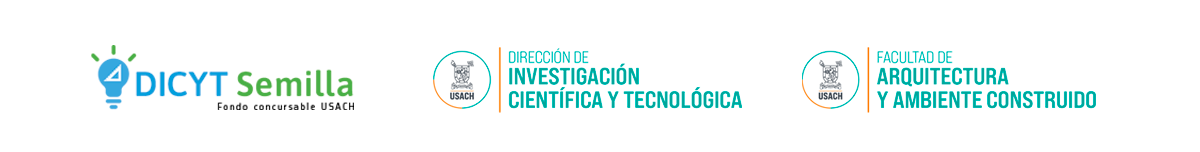 SANTIAGO, XXX de XXX 2023
CARTA DE APOYODeclaro conocer y apoyar la postulación al Concurso DICYT Semilla 2023 del proyecto titulado “XXXXX”, otorgando las facilidades básicas para su ejecución. Este proyecto será presentado por la académica/ el académico (Indicar según corresponda) XXXXX del Departamento/Escuela XXX de la Facultad de Arquitectura y Ambiente Construido, según el siguiente detalle:Nombre Investigador o investigadora:Unidad:
__________________________NombreDirector de EscuelaFacultad de Arquitectura y Ambiente Construido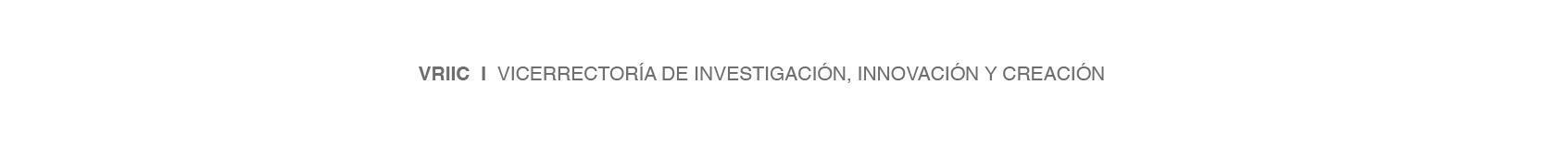 SANTIAGO, XXX de XXX 2023
CARTA DE APOYODeclaro conocer y apoyar la postulación al Concurso DICYT Semilla 2023 del proyecto titulado “XXXXX”, otorgando las facilidades básicas para su ejecución. Este proyecto será presentado por la académica/ el académico (Indicar según corresponda) XXXXX del Departamento/Escuela XXX de la Facultad de XXX, según el siguiente detalle:Nombre Investigador o investigadora:Unidad:
__________________________Nombre Coordinadora del Área de Investigación